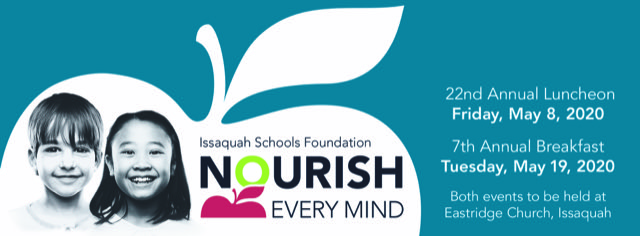 
If you cannot attend either event, you can still support the Foundation by donating at http://isfdn.org, or participating in the online auction!  The auction will be available to everyone online only April 24 – May 4, 2020 at  http://isfdn.org/auction 
Contact Information
Table Captain Lead: Trisha Marshall  tsm0507@gmail.com  
Nourish Every Mind Event Lead: Rory Mullen Rory@isfdn.orgOur generous sponsors underwrite the events,100% of contributions directly support our students.Issaquah Schools Foundation • PO Box 835 Issaquah WA 98027 • www.isfdn.org • 425.391.8557Sign-up sheetLuncheon • Friday, May 8, 2020 • Eastridge Church, Issaquah • 12:00 pm – 1:00 pm
Doors open at 11:00 am with time for networking and a lunch buffet.  Breakfast • Tuesday, May 19, 2020 • Eastridge Church, Issaquah • 7:30 am – 8:30 am
Doors open at 7:00 am with time for networking and a breakfast buffet.
$150 minimum requested donation.  Only $12.50/month!
NameLunchBreakfast12345678910